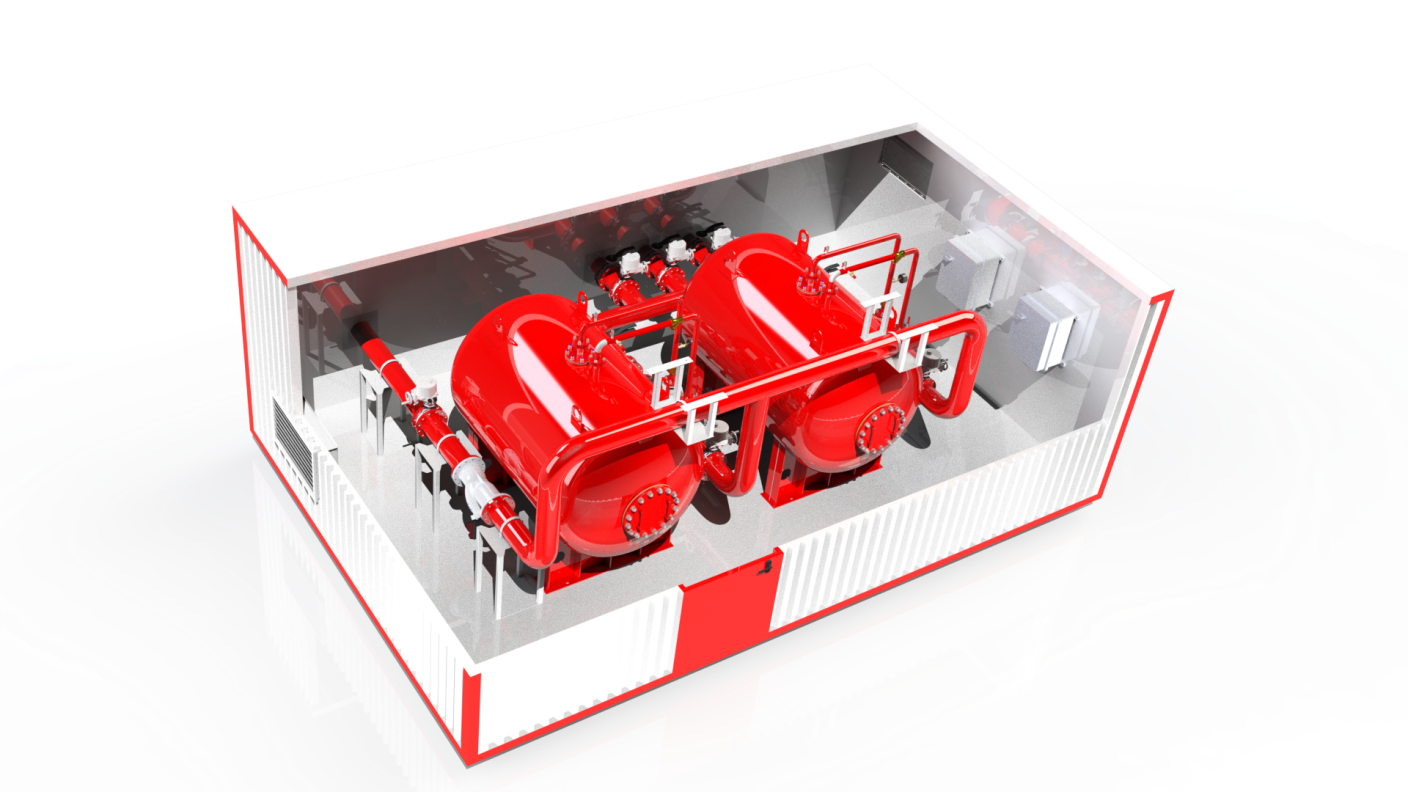 Опросный лист на Блок-бокс пенного пожаротушенияТУ 5363-016-44416782-2015Сертификат соответствия №РОСС RU.HA34.H08786Заказчик: Месторасположение станции:Тел/Факс:Е-mail:Должность:ФИО:Количество: Номер предложения: Дополнительные требования заказчика:  ____________________________________________________________________________________________________________________________________________________________________________________________________________________________________________________________________________________________________________________________________________________________________________________________________________________________________________________________________________________________________________	1. Характеристики и оснащение блок-контейнера стационарного подключения1. Характеристики и оснащение блок-контейнера стационарного подключения1. Характеристики и оснащение блок-контейнера стационарного подключения1. Характеристики и оснащение блок-контейнера стационарного подключения1. Характеристики и оснащение блок-контейнера стационарного подключенияБлок-бокс  требуется  требуется  не требуется(существующее помещение)  не требуется(существующее помещение)Габаритные размеры контейнера (каркасного типа из сендвич панелей)Длина    ____________ мм,Ширина ____________ мм,Высота  ____________ ммДлина    ____________ мм,Ширина ____________ мм,Высота  ____________ ммДлина    ____________ мм,Ширина ____________ мм,Высота  ____________ ммДлина    ____________ мм,Ширина ____________ мм,Высота  ____________ ммКлиматическое исполнение У		 УХЛ		 ХЛ		 ОМ У		 УХЛ		 ХЛ		 ОМ У		 УХЛ		 ХЛ		 ОМ У		 УХЛ		 ХЛ		 ОМВентиляция      естественная     принудительная        принудительная        принудительная   Вентиляция               комбинированная             отдельный вентблок             отдельный вентблок             отдельный вентблокОтопление                водяное  электрическое  электрическое  электрическоеКоличество окон            _____________ шт.            _____________ шт.            _____________ шт.            _____________ шт.Количество дверей            _____________ шт.            _____________ шт.            _____________ шт.            _____________ шт.Тип крыши               плоская                   скатнаяКол-во ____ скатнаяКол-во ____  другое__________Взрывозащита электрооборудования  требуется  не требуется  не требуется  другое__________Наличие блока операторной              требуется                 не требуется                 не требуется                 не требуетсяНаличие талей  Да____________грузоподъёмность, тн.                         Нет                         Нет                         НетДополнительные требования2. Система дозирования2. Система дозирования2. Система дозирования2. Система дозированияУстройство дозирования     бак-дозатор_________л     дозатор с широким диапазоном расходов     емкостью пенообразователя с дозатором и подающими ПО насосами     бак-дозатор_________л     дозатор с широким диапазоном расходов     емкостью пенообразователя с дозатором и подающими ПО насосами     бак-дозатор_________л     дозатор с широким диапазоном расходов     емкостью пенообразователя с дозатором и подающими ПО насосамиВнутренний диаметр напорного коллектора__________ ммПроцент дозирования пенообразователя          1 %        3%          6%                1 %        3%          6%                1 %        3%          6%      Количество выходов (направлений) пожаротушения           1         2          3        4       Другое ________          1         2          3        4       Другое ________          1         2          3        4       Другое ________Данные направления пожаротушенияНаправл. 1 -    Объект_______     Расход________л/сНаправл. 1 -    Объект_______     Расход________л/сНаправл. 1 -    Объект_______     Расход________л/сДанные направления пожаротушенияНаправл. 2 -    Объект_______     Расход________л/сНаправл. 2 -    Объект_______     Расход________л/сНаправл. 2 -    Объект_______     Расход________л/сДанные направления пожаротушенияНаправл. 3 -    Объект_______    Расход________л/сНаправл. 3 -    Объект_______    Расход________л/сНаправл. 3 -    Объект_______    Расход________л/сДанные направления пожаротушенияНаправл. 4 -    Объект_______    Расход________л/сНаправл. 4 -    Объект_______    Расход________л/сНаправл. 4 -    Объект_______    Расход________л/сСхема пожаротушения  Работа одного направления пожаротушения  Работа одного направления пожаротушения  Работа одного направления пожаротушения  Работа двух и более направлений пожаротушения  Работа двух и более направлений пожаротушения  Работа двух и более направлений пожаротушения   (номера направлений, работающих совместно, для сейсмических районо 9 баллов и выше)   (номера направлений, работающих совместно, для сейсмических районо 9 баллов и выше)   (номера направлений, работающих совместно, для сейсмических районо 9 баллов и выше)Объект тушения3. Резервуар для хранения пенообразователя3. Резервуар для хранения пенообразователя3. Резервуар для хранения пенообразователя3. Резервуар для хранения пенообразователя3. Резервуар для хранения пенообразователяТип резервуара для хранения ПО  Бак-дозатор  Бак-дозатор  Емкость  ЕмкостьОбъем         ________м.куб        ________м.куб        ________м.куб        ________м.кубМатериал изготовления резервуара    нержавеющая сталь          Другой ________    нержавеющая сталь          Другой ________    нержавеющая сталь          Другой ________    нержавеющая сталь          Другой ________Насос для заправки/освобождения емкости и перемешивания пенообразователя  требуется  требуется  требуется  требуетсяНасос для заправки/освобождения емкости и перемешивания пенообразователя  не требуется  не требуется  не требуется  не требуетсяТип дозатора  стандартный(С емкостью не поставляется) с широким диапазоном расходов с широким диапазоном расходов  напорный(с Баком-дозатором не поставляется)Расход дозатора, л/мин________________________________________________________________Насос дозатора  требуется   требуется   требуется   требуется Насос дозатора  не требуется  не требуется  не требуется  не требуетсяНасос подачи воды  требуется  требуется  требуется  требуетсяНасос подачи воды  не требуется  не требуется  не требуется  не требуетсяУровнемер автоматизированного контроля  автоматизированный уровнемер  автоматизированный уровнемер  автоматизированный уровнемер  автоматизированный уровнемерУровнемер автоматизированного контроля другой ________________(марка) другой ________________(марка) другой ________________(марка) другой ________________(марка)Устройство против перелива  требуется  требуется  требуется  требуетсяУстройство против перелива  не требуется  не требуется  не требуется  не требуетсяРукав для забора пенообразователя из транспортных средств  требуется  требуется  требуется  требуетсяРукав для забора пенообразователя из транспортных средств  не требуется  не требуется  не требуется  не требуетсяУстройство гашения скорости потока на входе емкости  требуется  требуется  требуется  требуетсяУстройство гашения скорости потока на входе емкости  не требуется  не требуется  не требуется  не требуется4. Насосное оборудование подачи воды4. Насосное оборудование подачи воды4. Насосное оборудование подачи водыМарка НА___________________________наименование, модель___________________________наименование, модельПроизводительность НА, м3/часMin__________, Max__________Min__________, Max__________Напор, мMin__________, Max__________Min__________, Max__________Количество НА__________ шт.__________ шт.Количество резервных НА__________ шт.__________ шт.Технологическая схема работы, раб./рез. ______________________________________________________Плавный пуск НА   Да  НетЧастое регулирование производительности НА  Да  НетЖокей-насос  Да  НетМарка НА___________________________наименование, модель___________________________наименование, модельПроизводительность НА, м3/часMin__________, Max__________Min__________, Max__________Напор, мMin__________, Max__________Min__________, Max__________5. Трубопроводная обвязка и запорная арматура5. Трубопроводная обвязка и запорная арматураМатериал труб (подача воды)        Ст.20       09Г2С       нерж. сталь         Другое ________Материал труб(раствора пенообразователя)        Ст.20       09Г2С       нерж. сталь         Другое ________Материал труб(подача пенообразователя)        Ст.20       09Г2С       нерж. сталь        Другое ________5. Требование к системе автоматизации5. Требование к системе автоматизации5. Требование к системе автоматизацииНаличие пожарной сигнализации   Да  НетНаличие датчиков несанкционированного доступа в установку  Да  НетНаличие оповещений (пожар, газ и т .д.)  Да  НетОхранная сигнализация  Да  НетНаличие электроконтактных манометров  Да  НетНаличие визуальных виброустойчивых манометров  Да  НетНаличие датчиков давлений  Да  НетНаличие реле давления для защиты от «сухого хода»(не требуется при установке самовсасывающих насосов)  Да  НетНаличие светового табло «Насосная станция», другое								  Да  НетНаличие датчиков уровня  Да  НетНаличие датчиков температуры трубороводов  Да  НетНаличие датчика температуры в блоке  Да  НетНаличие расходомера  Да  НетУказать предпочитаемые модели и типы устанавливаемых приборов*6. Требование к электротехническому оборудованию6. Требование к электротехническому оборудованию6. Требование к электротехническому оборудованиюНаличие АВР   Да  НетНаличие щита собственных нужд  Да  НетНапряжение питания, В  220  3807. Требование к ЛСУ7. Требование к ЛСУ7. Требование к ЛСУНаличие ШУ на базе программного контроллератип 							   Да  НетНаличие ШУ на базе релейного оборудования  Да  НетВозможность передачи сигналов на диспетчерский пункт по протоколу тип						  Да  НетСигнал о состоянии насоса  Да  НетСигнал о низком/высоком давлении в трубопроводе  Да  НетСигнал о накопительном расходе жидкости  Да  НетСигнал о пожаре и загазованности  Да  НетСигнал о несанкционированном доступе  Да  НетВозможность запуска НА с отдаленного доступа  Да  НетВозможность запуска резервного НА в автоматическом режиме  Да  Нет